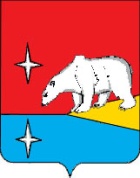 АДМИНИСТРАЦИЯГОРОДСКОГО ОКРУГА ЭГВЕКИНОТП О С Т А Н О В Л Е Н И ЕО признании утратившим силу Постановления Администрации городского округа Эгвекинот от 27 марта 2019 г. № 78-па В соответствии с Федеральным законом от 26 июля 2019 г. № 199-ФЗ «О внесении изменений в Бюджетный кодекс Российской Федерации в части совершенствования государственного (муниципального) финансового контроля, внутреннего финансового контроля и внутреннего финансового аудита», в целях приведения муниципальных правовых актов городского округа Эгвекинот в соответствие с требованиями действующего законодательства, Администрация городского округа Эгвекинот П О С Т А Н О В Л Я Е Т:Признать утратившим силу Постановления Администрации городского округа Эгвекинот от 27 марта 2019 г. № 78-па «Об утверждении Порядка проведения анализа осуществления главными администраторами средств бюджета городского округа Эгвекинот внутреннего финансового контроля и внутреннего финансового аудита».Настоящее постановление подлежит обнародованию в местах, определенных Уставом городского округа Эгвекинот, размещению на официальном сайте Администрации городского округа Эгвекинот в информационно-телекоммуникационной сети «Интернет» и вступает в силу со дня его обнародования.Контроль за исполнением настоящего постановления возложить на Управление финансов, экономики и имущественных отношений городского округа Эгвекинот (Шпак А. В.).Глава Администрации	Р. В. Коркишкоот 19 ноября 2019 г.№ 444 -пап. Эгвекинот